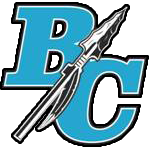 DAILY SCHEDULE SUGGESTIONS during the SCHOOL CLOSURESUGERENCIAS DE HORARIO DIARIO durante el cierre de la ESCUELAFor First GradePara Primer GradoSome links are on the Ballico Cressey School website. Go to Students, then Resources.Links will also be shared on SeeSaw, Google Classroom, or the class website.Algunos enlaces están en el sitio web de la Escuela Ballico Cressey. Ir a Estudiantes, luego Recursos. Los enlaces también se compartirán en SeeSaw, Google Classroom o en el sitio web de la clase.Take breaks as needed. Call or text me if you need help. Check messages for updates.Tome descansos según sea necesario. Llama o envía un mensaje de texto si necesitas ayuda. Verifique los mensajes para actualizaciones.Ms. Guadalupe Ramirez (209)354-0333Class website   https://ramirez1stgrade.weebly.com/School website   http://www.ballicocressey.com/Daily Videos/Videos diarios (20 min)Skip the ads, close the adsOmita los anuncios, cierre los anuncioshttps://www.youtube.com/watch?v=oKqAblcwFOA  (Days of the Week, 0:51 sec)https://youtu.be/omkuE6Wa5kQ (Months of the Year, 2:27 min)https://youtu.be/MA9BhxGwGMs  (Count to 120 forward and exercise, 4:25 min)https://youtu.be/Ss-azuApvA0 (Reverse count from 100, 3:12 min)ELA/ELD (60 min)English Language Arts/English Language DevelopmentArtes del idioma inglés / Desarrollo del idioma inglésHandwriting letters, sight words, and sentence practice (20 mins)https://youtu.be/pTo1xaA4Sck (First 100 sight words, 3:38 min)https://youtu.be/kEfDTrq0XlY (Second 100 sight words, 4:07 min)iReady --- Reading (30 min)MATH/Matemáticas (60 min)https://youtu.be/KKg0eu9_fsM (Skip count by 5s, 2:10 min)https://youtu.be/EFP6JwOWrlg (Skip count by 10s, 2:50 min)Math Review Packet (20 minutes)iReady --- Math (30 minutes)SCIENCE/Ciencias (20 minutes)Go to Mystery Science website https://mysteryscience.com/school-closure-planning Scroll down until you see 1st grade lessons. Listen to one lesson and write 5 sentences of what the lesson was about in your writing journalVaya al sitio web de Mystery Science https://mysteryscience.com/school-closure-planningDesplácese hacia abajo hasta que vea una leccion de 1er grado. Escucha las lecciones y escribe 5 oraciones sobre el tema de la lección en su cuaderno de escrituraREADING and WRITING/Leyendo y escribiendo (45 min)Read-A-Loud from a grown-up OR   Read to self OR   Storyline Online  https://www.storylineonline.net/ OR   ThinkCentral “Things To Do”Draw a picture about the story and Write at least 5 sentences about itPractice Sight Words from sight word videos for 15 minutesLeer en voz alta de un adulto O   Leer para sí mismo O   Storyline Online  https://www.storylineonline.net/ O    Think Central “Cosas que hacer”Haz un dibujo sobre la historia y Escribe al menos 5 oraciones al respectoPractica palabras de visión de los videos durante 15 minutosSeeSaw/ Google Classroom (30 min)Check Messages/ Question of the DaySend Ms. Ramirez a message or photo of something you did today.Verificar mensajesEnvíale un mensaje o una foto a la Sra. Young de algo que hiciste hoy.Catch-Up or Extras/Ponerse al día o Extras (45 min)If done, Free Choice/ Si se hace, libre elecciónThat means, finish your daily work first, then you can choose from/Eso significa, termine primero su trabajo diario, luego puede elegir entre:PREPARE: Come ready to learn!ENGAGE: Focus and do my bestINSPIRE: Everyday!Read and take an AR testArts and CraftsPlay DoughFreckleGo NoodleBuilding          Free Drawing          Free Play          Games (included)